 Future classroom en el IES Francisco Salzillo:e-learning and e-teaching          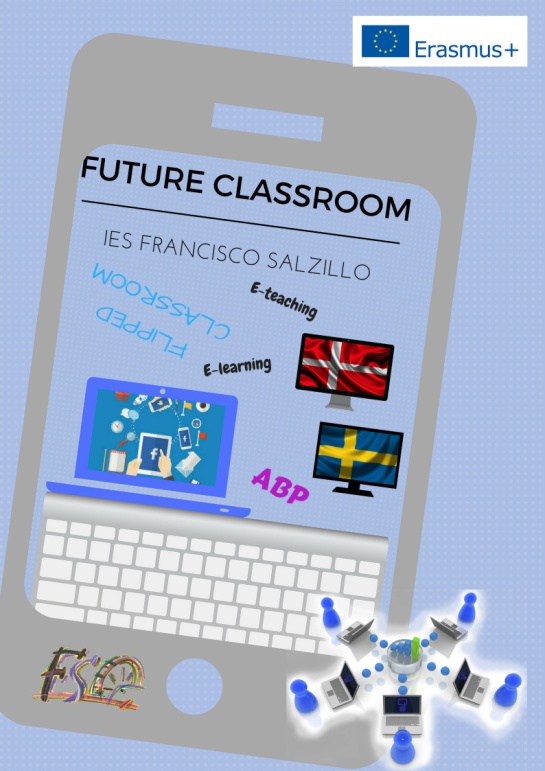 JobshadowingCentro de acogida:Suecia: http://www.kunskapsskolan.se/enkopingDinamarca: http://www.globalhouse.dk/ SonderborgCuestionario:Describa el sistema educativo correspondiente ( Describe the Swedish educational system)Busque información previa:https://www.mecd.gob.es/educacion/mc/redie-eurydice/inicio.html2. Describa el centro de acogida ( Describe your hosting highschool) :Equipo directivo ( Managing team: principal, school supervisor...)Departamentos didácticos ( Didactic Departments)Número de alumnos y profesores ( Number of students and teachers)Horario ( Timetable) Itinerarios educativos: materias, optativas, idiomas  ( Educational itineraries for your students: subjects, optative subjects, languages...)3. Medios digitales del centro ( Digital media in the highschool: digital classroom, digital blackboard, tablets...)4. Normativa referente al uso de los móviles ( Rules for the use of phones in your highschool)5. Uso de las nuevas metodologías en el aula ( Using new methodologies in your classroom)¿ Qué metodologías se usan en el aula? ( What new methologies are used?)¿ Desde cuándo se viene trabajando con ellas? ¿ Qué resultados se han observado en el aula?   ( From when...? what results have been got in the classroom and in the student´s yield/competences?) ¿ Cómo se forma a los profesores en esas nuevas metodologías? ( What "training" do teachers recieve? How are they formed in these new methodologies?)6. Grado de implicación de las familias con el centro y con la educación de sus hijos.(Involvement of the families in the life of the highschool and the education of their children)